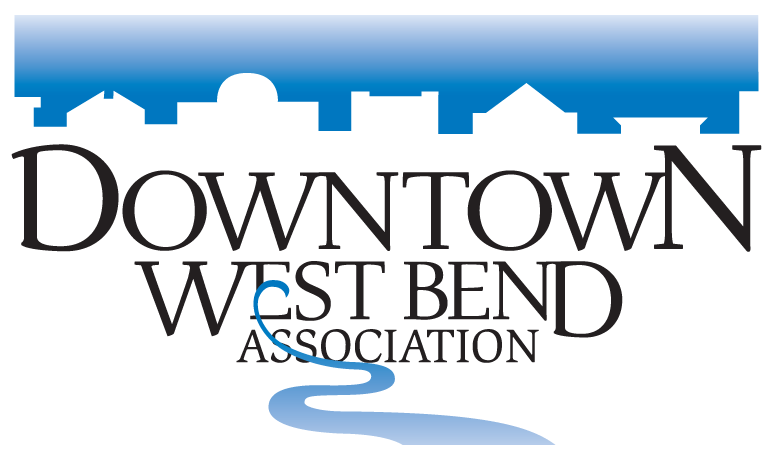 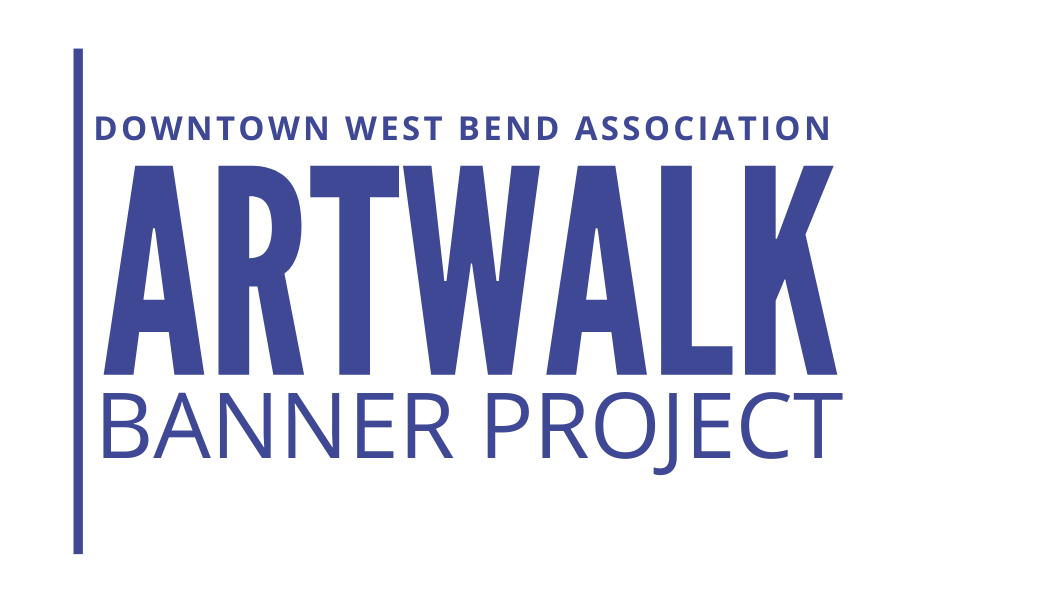 I would like to volunteer for the Artwalk Banner Project Contact Name: ______________________________________________________________Phone: ____________________________ Email: ____________________________________Website: _____________________________________________________________________I am interested in Volunteering my talents in these main areas: Circle Yes or noAs a Committee Member: Whole event all aspects – Meet to discuss details & enhance event, help with banners, assist at the Grand Gallery Open:      Yes   NoHang Banners (May 17th Time TBD):   Yes   No Remove banners (October 25th Time TBD):    YES   NoAssist at the Grand Gallery Opening (May 6th) Between 3:00pm & 7:00pm: Yes   No_______________________________________________________________________________________This form is a guideline if you have additional talents & would like to be involved please give Gena a callOffice: 262-338-3909 Cell: 262-305-0681Please email this form to gena@downtownwestbend .com Meeting location:  Downtown West Bend Association120 N. Main Street Suite 170West Bend, WI 53095Thank you in advance for your support of the ArtWalk Banner Project, the artists, our communityand Downtown West Bend Association all appreciate it. 	